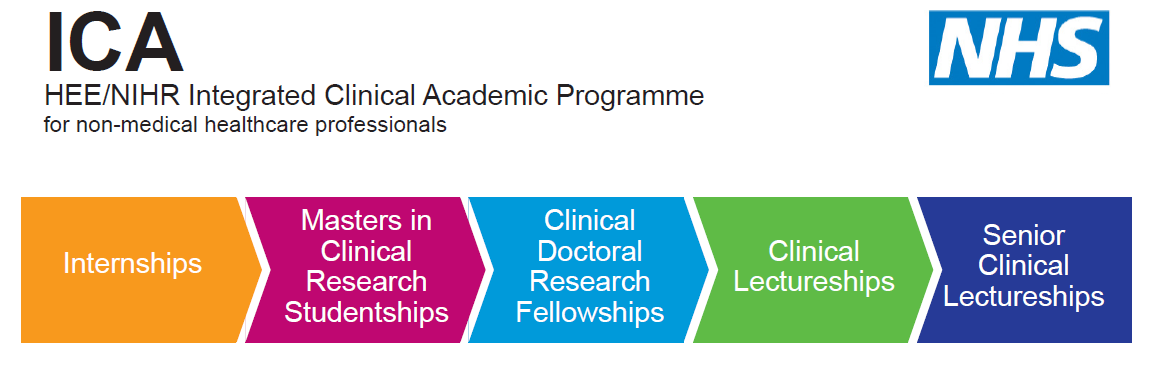 HEE/NIHR ICA Programme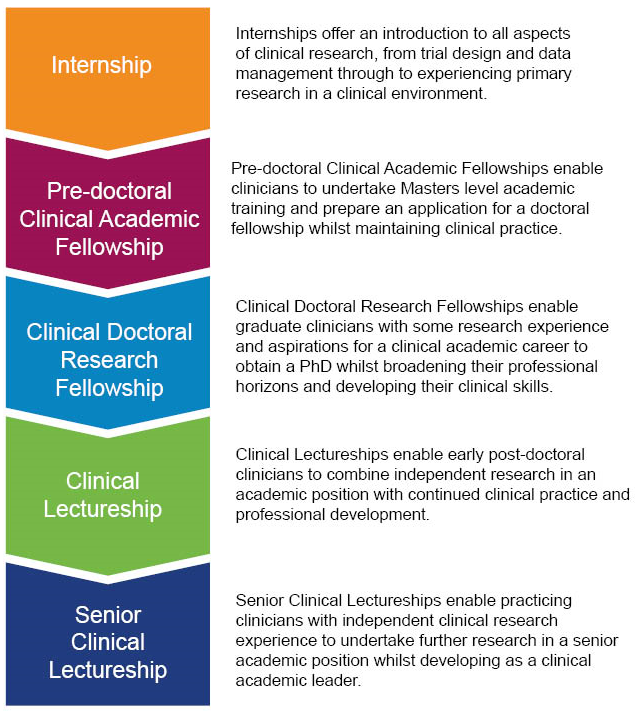 ICAP Internships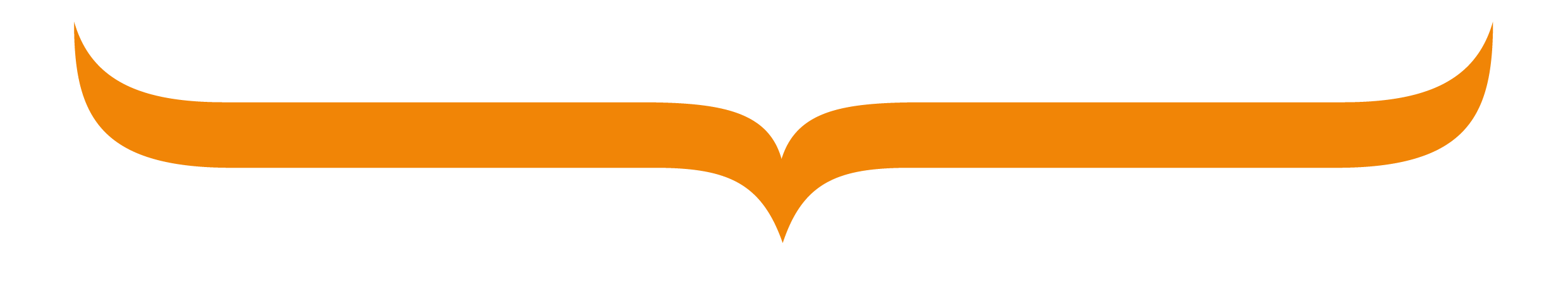 University of Kent Centre for Health Services StudiesApplication Form2021-2022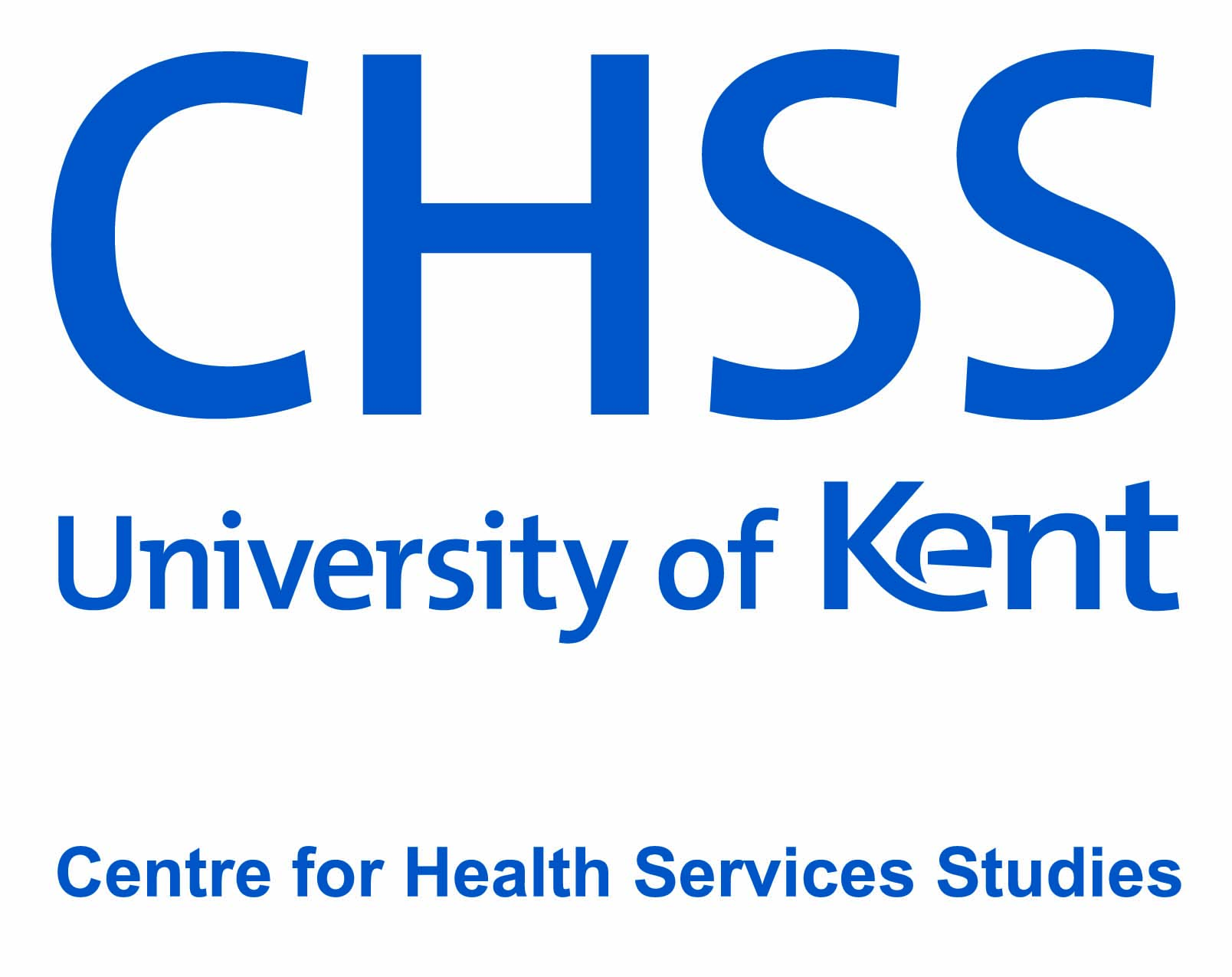 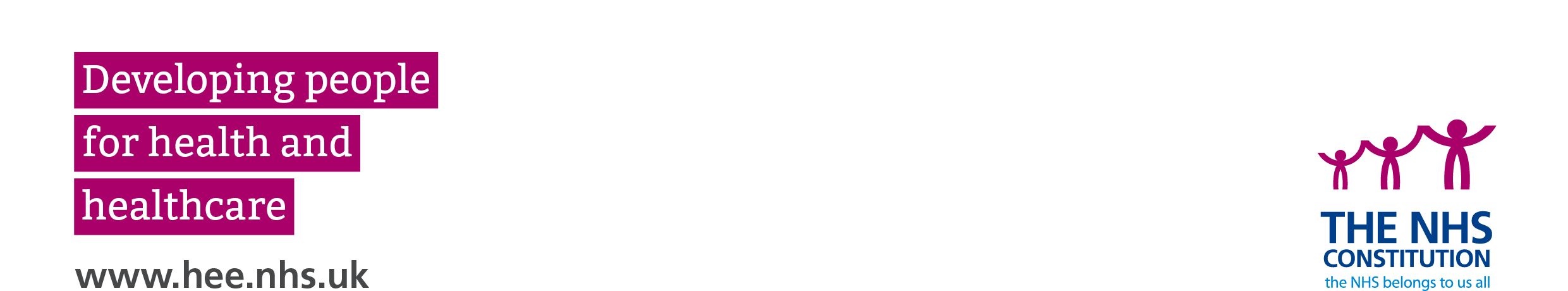 Please fill in this form as directed. Where necessary, please refer to the available guidance notes to support the quality of your application.Please complete in BLOCK CAPITALS OR type, so that your information can be read easily.  If you have any questions about completion of this form please contact the following: Dr Julie MacInnesICAP Internship and Bridging Programmes LeaderResearch FellowCentre for Health Services StudiesUniversity of Kent
Email: j.d.macinnes@kent.ac.uk1. Personal and Professional Details2. General Overview(a) How does your research support the HEE Mandate? Applications welcome in the following HEE’s strategic priorities:(b) Research Interest3. Additional InformationAvailable budget:100 hours backfill									= £2,000Training budget									= £500				Course costs covered100 hrs training, to include 30 hrs from University of Kent and  NHS/LA mentor, and a range of workshops and seminars, plus full access to Moodle, SDS and Library for completion of 20 (M) level 7 credited units 																																Checklist of documents to submit	Completed University of Kent online application form 				In addition, please upload the following:Up to date Curriculum Vitae										Employer-support Declaration 							Evidence of registration with eligible professional regulator			Evidence of relevant qualifications and certificates				HEE / NIHR ICAP internship application form					Provide two references								You will need to apply online and upload all of your supporting documentation to the University of Kent to: 
https://evision.kent.ac.uk/urd/sits.urd/run/siw_ipp_lgn.login?process=siw_ipp_app&code1=PS400001S2CR-FD&code2=0002Name: Profession:Email: Contact telephone number: CriteriaYes/NoState details as appropriateA member of the eligible profession list with current registration (Please review list of approved professions from NIHR website:)
https://www.nihr.ac.uk/documents/heenihr-ica-programme-eligible-professions-and-regulators/12204If you are not a member of one of these eligible professions, please contact the ICAP lead to discussEmployment contract with NHS or Local Authority employer for duration of internshipNormally employed in clinical/professional practice roleNormally minimum of 1 years clinical practice post registrationNormally BSc/BA at 2.1 or evidence of masters studyNormally evidence of  academic study within last 5 yearsEmployer support with employer statementState whether you intend to use the internship to help you progress to: i) an MSc, MRes, MClinRes, ii) PhD or iii) be part of a research group applying for fundingTopic/Area of ResearchState details as appropriateImproving the experience of people with dementiaPrimary and community careCompassionate care and the NHS ConstitutionUrgent & Emergency careCare for people with Intellectual DisabilitiesImproving Patient SafetyTechnology Enhanced LearningEvidence of active interest in research e.g.  journal clubs, engagement in research activity (100 words max)Ability to complete internship in a timely manner (50 words max)Research Idea (this relates to the research project you would want to carry out for your future postgraduate study) (total of 500 words maximum, use headings below):Title:Research question:Rationale:Methodology:Methods of data collection and analysis:Expected outcomes and implications for practice:Rationale for your application (total of 300 words maximum)Contact details of a work-based Mentor to support you through the Internship